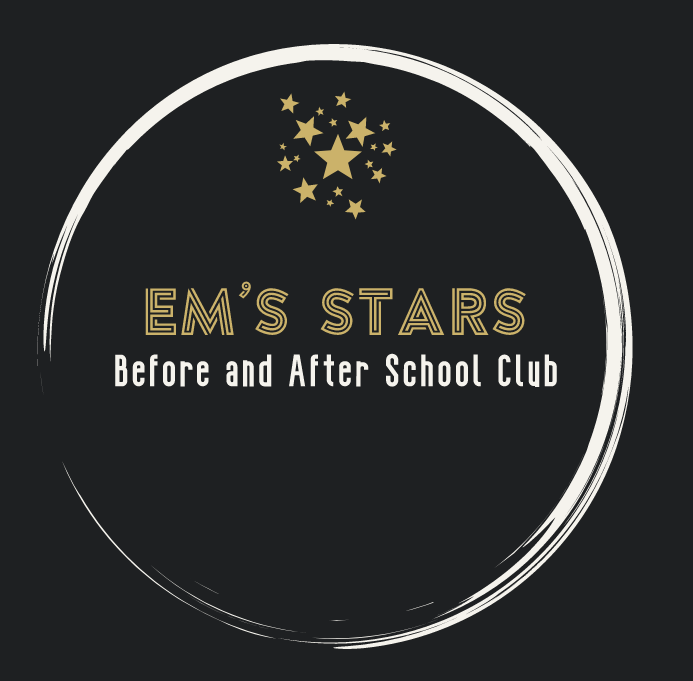 Missing Child ProcedureAt Em’s Stars we are always alert to the possibility that children can go missing during sessions. To minimise the risk of this happening staff will carry out periodic head counts, particularly when transporting children between locations (eg walking from the bus stop to the club). If a child cannot be located, the following steps will be taken:All staff will be informed that the child is missing.Staff will conduct a thorough search of the premises and surrounding area.After 10 minutes the police will be informed. The lead will then contact the child’s parents or carers.Staff will continue to search for the child whilst waiting for the police and parents to arrive. We will maintain as normal a routine as possible for the rest of the children at the Club.The manager will liaise with the police and the child’s parent or carer.The incident will be recorded in the Incident Log. A review will be conducted regarding this and any other related incidents along with relevant policies and procedures. We will identify and implement any changes as necessary.If the police or Social Care were involved in the incident, we will also inform Ofsted.Useful numbersPolice: 999/111Wirral Integrated Front Door  0151 606 2008 9am – 5pm Monday to Friday.Outside of these hours call 0151 677 6557.Ofsted: 0300 123 1231Written in accordance with the Statutory Framework for the Early Years Foundation Stage (2021): Safeguarding and Welfare Requirements: Information for parents and carers [3.72] .This policy was adopted by: Em’s StarsDate: 29/09/2021To be reviewed: September 2021Signed: E.Kendrick